Indigo™Високошвидкісний отологічний дрильНовий високошвидкісний отологічний дриль Indigo надає чудовий оперативний доступ та огляд. Її мініатюрний, легкий корпус забезпечує потужність та продуктивність, необхідні для широкого спектру отологічних втручань.IndigoКомплектуючіВикористовувати в діапазоні швидкостей до 60 000 об/хв включно.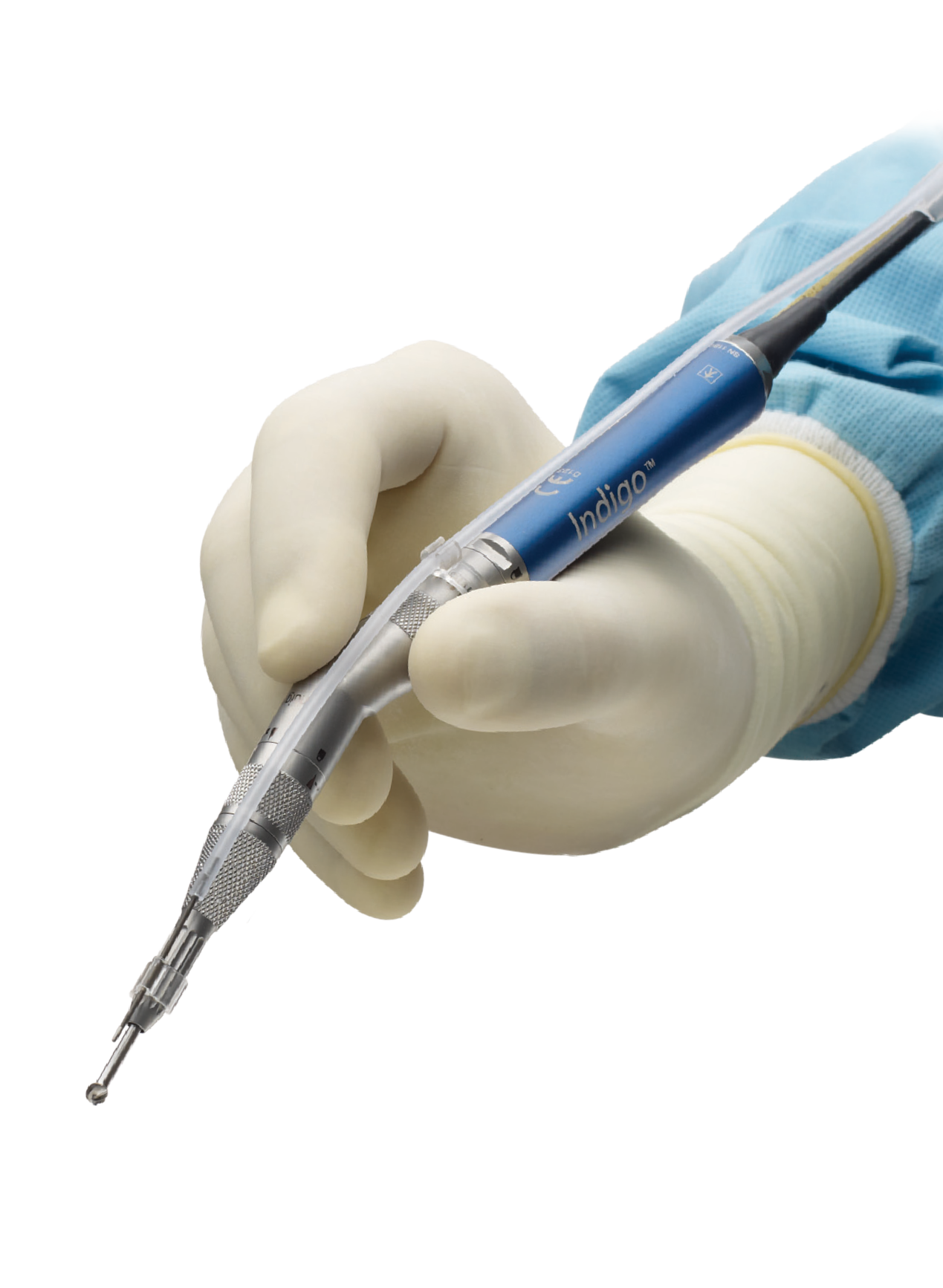 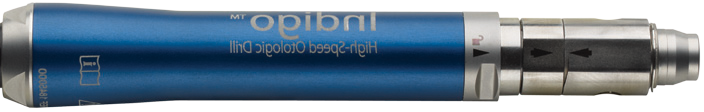 1845000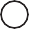 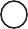 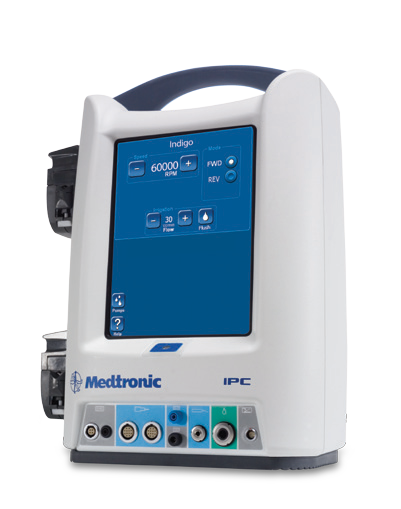 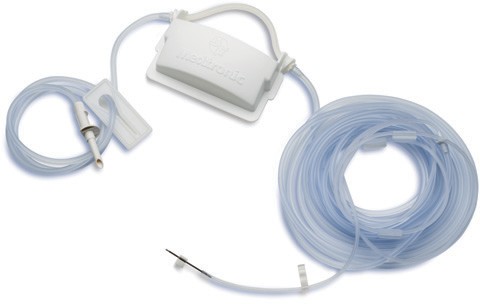 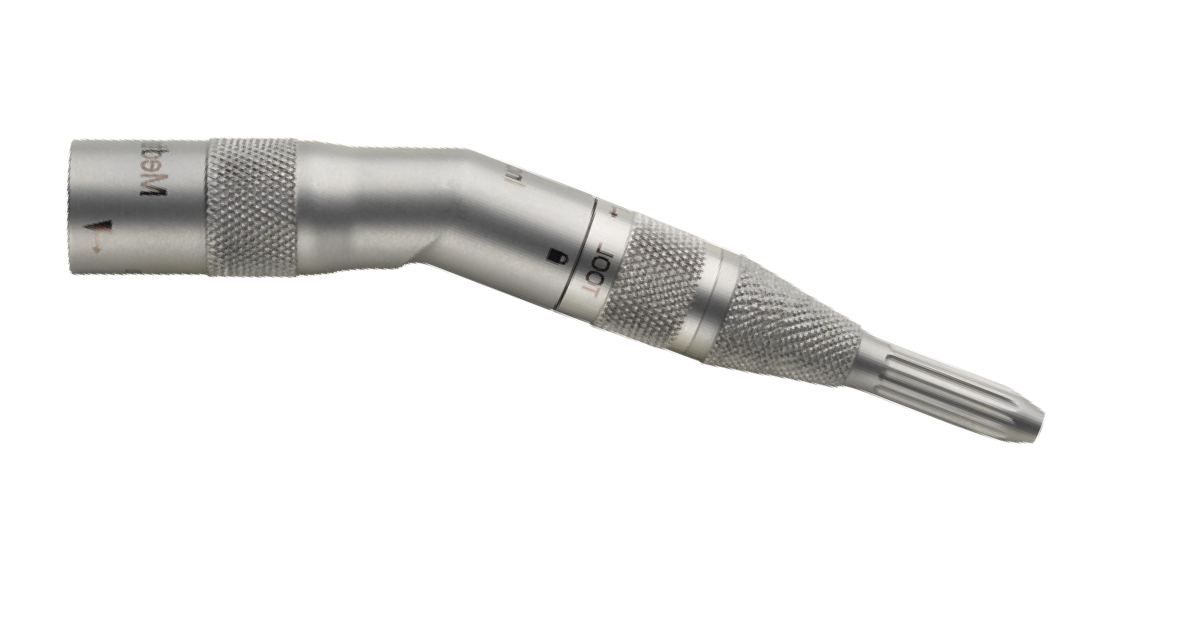 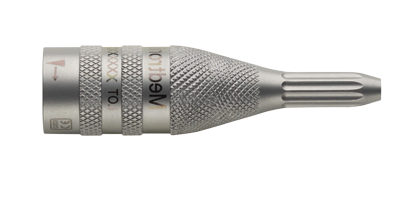 Indigo™Ріжучі бориКулясті рифлені бориДіаметр 7.0 – 3.5 мм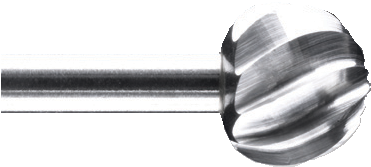 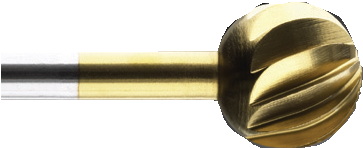 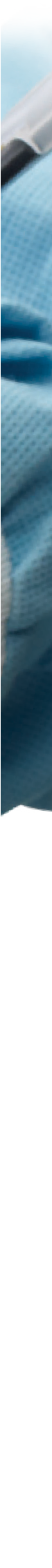 * Винятково для одноразового застосування†Використовувати в діапазоні швидкостей до 52 000 об/хв включноIndigo™Ріжучі бориКулясті рифлені бориДіаметр 3.0 – 2.0 мм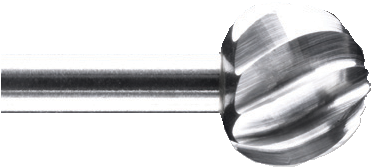 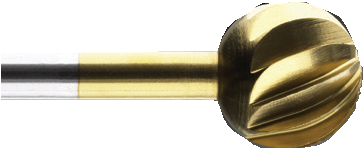 * Винятково для одноразового застосування†Використовувати в діапазоні швидкостей до 52 000 об/хв включноIndigo™Ріжучі бориКулясті рифлені бориДіаметр 1.5 -0.5 мм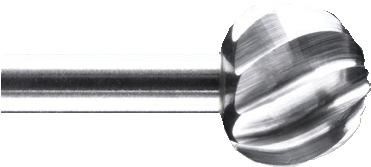 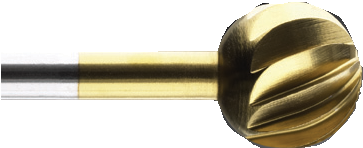 * Винятково для одноразового застосування†Використовувати в діапазоні швидкостей до 52 000 об/хв включноIndigo™Ріжучі бориШлунковоподібні рифлені бориДіаметр 5.0 – 1.0 мм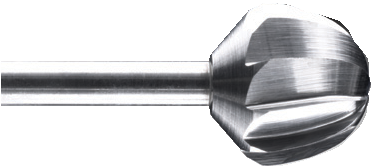 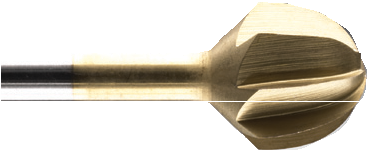 * Винятково для одноразового застосування†Використовувати в діапазоні швидкостей до 52 000 об/хв включноIndigo™Алмазні бориКулясті крупнозернисті алмазні бориДіаметр 6.0 – 2.0 мм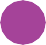 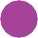 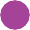 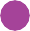 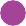 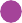 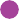 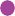 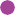 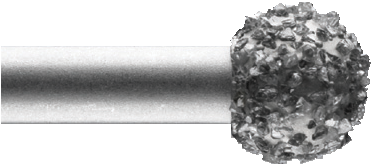 * Винятково для одноразового застосування†Використовувати в діапазоні швидкостей до 52 000 об/хв включноIndigo™Алмазні бориКулясті крупнозернисті алмазні бориДіаметр 1.5 – 1.0 мм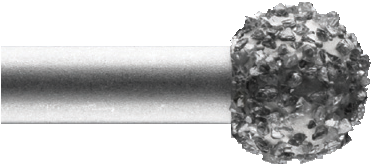 Indigo™Алмазні бориКулясті дрібнозернисті алмазні бориДіаметр 6.0 – 2.0 мм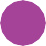 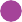 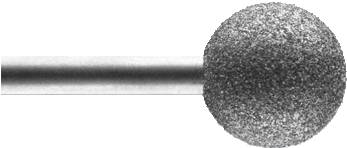 Indigo™Алмазні бориКулясті дрібнозернисті алмазні бориДіаметр 1.5 – 0.5 мм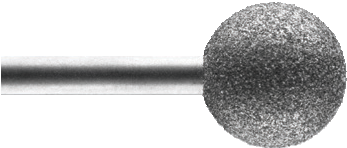 Для отримання більш детальної інформації, будь ласка, зателефонуйте до Medtronic за номером (495) 580 7377 .Ви також можете звернутися до наших веб-сайтівwww.medtronicnavigation.ru,  www.MedtronicENT.comMedtronic ENT Medtronic USA, Inc.6743 Саутпойнт Драйв Норт Джексонвілл, Флорида 32216 СШАwww.MedtronicENT.com Номер для безкоштовного дзвінка (800) 874-5797Факс (800) 678-3995Російське представництво: Росія, 123317 Москва, Пресненська наб., буд.10 тел.: (495) 580 7377Факс: (495) 580 7378E-mail: info.russia@medtronic.com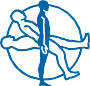 П Р О Д У К ТО П ИСкількість1845000Високошвидкісний отологічний дриль Indigo11845010Отологічний прямий наконечник Indigo11845020Отологічний кутовий наконечник Indigo11845040Лоток для інструментів Indigo11845030Система трубок Indigo5Д І А М Е Т РД І А М Е Т РДОВЖИНАОПИСОПИСКІЛЬК.ФОРМАMMMMМАТЕРІАЛНОМЕР ДЕТАЛІШТ/КОРОБКА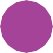 7.064Інструментальна сталь*31317057U56.064Інструментальна сталь*31316058U5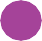 5.569Нержавіюча сталь31145564A55.064Інструментальна сталь*31315059U55.066Інструментальна сталь*31315066U5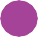 5.068Вольфраму карбід†31276551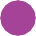 4.868Нержавіюча сталь31144864A54.067Вольфраму карбід†312765414.068Нержавіюча сталь31144064AE14.068Нержавіюча сталь9789B54.069Інструментальна сталь*31314065U54.072Інструментальна сталь*31314068U54.078Інструментальна сталь*31314075UE1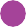 3.568Інструментальна сталь*31313565UE13.571Інструментальна сталь*31313568U53.578Інструментальна сталь*31313575UE1Д І А М Е Т РД І А М Е Т РДОВЖИНАОПИСОПИСКІЛЬК.ФОРМАMMMMМАТЕРІАЛНОМЕР ДЕТАЛІШТ/КОРОБКА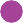 3.066Нержавіюча сталь3112964C5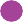 3.066Вольфраму карбід†312765313.068Інструментальна сталь*31313065UE13.072Інструментальна сталь*31313069U53.072Нержавіюча сталь9769B53.079Нержавіюча сталь3112974C53.079Вольфраму карбід†312775412.567Інструментальна сталь*31312565UE12.572Інструментальна сталь*3131256912.577Інструментальна сталь*313125751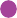 2.366Нержавіюча сталь311423645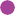 2.065Нержавіюча сталь3114206452.065Вольфраму карбід†3106206412.067Інструментальна сталь*3131206512.072Інструментальна сталь*3131207012.077Інструментальна сталь*3131207512.078Нержавіюча сталь3114207552.078Вольфраму карбід†310620751Д І А М Е Т РД І А М Е Т РДОВЖИНАОПИСОПИСКІЛЬК.ФОРМАMMMMМАТЕРІАЛНОМЕР ДЕТАЛІШТ/КОРОБКА1.565Нержавіюча сталь3114156451.567Інструментальна сталь*3131156511.572Інструментальна сталь*3131157011.576Інструментальна сталь*3131157511.577Вольфраму карбід†3106157511.578Нержавіюча сталь3114157551.064Нержавіюча сталь3114106451.064Вольфраму карбід†3106106411.067Інструментальна сталь*3131106611.072Інструментальна сталь*3131107111.076Інструментальна сталь*3131107511.077Нержавіюча сталь3114107551.077Вольфраму карбід†3106107510.564Нержавіюча сталь3114056450.564Вольфраму карбід†310605641Д І А М Е Т РД І А М Е Т РДОВЖИНАОПИСОПИСКІЛЬК.ФОРМАMMMMМАТЕРІАЛНОМЕР ДЕТАЛІШТ/КОРОБКА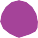 5.069Вольфраму карбід†31215181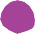 4.668Нержавіюча сталь310346645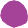 3.767Нержавіюча сталь310337645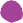 3.067Вольфраму карбід†31215161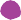 2.766Нержавіюча сталь310327645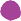 2.766Вольфраму карбід†310127641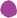 2.366Нержавіюча сталь310323645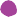 2.366Вольфраму карбід†3101236411.465Нержавіюча сталь3103146451.465Вольфраму карбід†3101146411.065Нержавіюча сталь3103106451.065Вольфраму карбід†310110641